МАДОУ ДСКВ «Югорка» посетили сотрудники  музея с выездной экскурсией «Игрушки коренных народов севера». Детям показали  игрушки коренных народов севера и рассказали из чего их делают. Для детей информация была доступна, интересна ипознавательна.Цель :воспитать интерес к культуре и традициям коренных народов севера.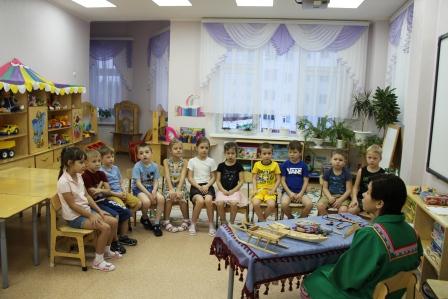 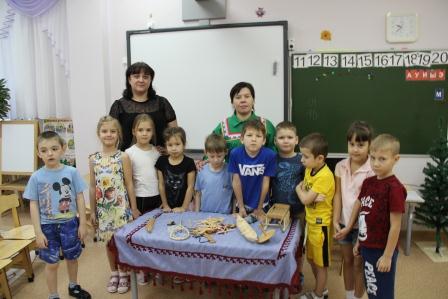 